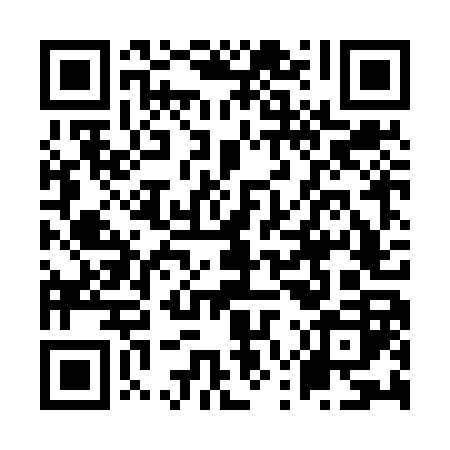 Ramadan times for Balranald, AustraliaMon 11 Mar 2024 - Wed 10 Apr 2024High Latitude Method: NonePrayer Calculation Method: Muslim World LeagueAsar Calculation Method: ShafiPrayer times provided by https://www.salahtimes.comDateDayFajrSuhurSunriseDhuhrAsrIftarMaghribIsha11Mon5:565:567:221:365:087:497:499:0912Tue5:575:577:221:365:077:487:489:0813Wed5:585:587:231:355:067:477:479:0614Thu5:595:597:241:355:057:457:459:0515Fri6:006:007:251:355:057:447:449:0416Sat6:016:017:261:345:047:437:439:0217Sun6:026:027:271:345:037:417:419:0118Mon6:036:037:271:345:027:407:408:5919Tue6:046:047:281:345:017:387:388:5820Wed6:056:057:291:335:007:377:378:5621Thu6:066:067:301:334:597:367:368:5522Fri6:066:067:311:334:597:347:348:5323Sat6:076:077:311:324:587:337:338:5224Sun6:086:087:321:324:577:317:318:5025Mon6:096:097:331:324:567:307:308:4926Tue6:106:107:341:314:557:297:298:4727Wed6:116:117:341:314:547:277:278:4628Thu6:126:127:351:314:537:267:268:4529Fri6:126:127:361:314:527:247:248:4330Sat6:136:137:371:304:517:237:238:4231Sun6:146:147:381:304:507:227:228:401Mon6:156:157:381:304:497:207:208:392Tue6:156:157:391:294:487:197:198:383Wed6:166:167:401:294:477:187:188:364Thu6:176:177:411:294:467:167:168:355Fri6:186:187:411:284:457:157:158:346Sat6:196:197:421:284:447:147:148:327Sun5:195:196:4312:283:436:126:127:318Mon5:205:206:4412:283:426:116:117:309Tue5:215:216:4512:273:416:106:107:2910Wed5:225:226:4512:273:416:086:087:27